Aujourd’hui, mardi 31 mars, je te propose…Une dictée de cinq mots (au choix de l’adulte qui te la fais, parmi les listes de mots dans le petit cahier noir) : ………………………………………. 	………………………………………. 	……………………………………….………………………………………. 		………………………………………. Du calcul : Pour la révision des tables, toujours le site : https://www.tablesdemultiplication.fr/Choisis la table de ton choix, et suis le plan en 5 étapes, c’est sympa !  Garde ce lien pour t’entraîner régulièrement.Des multiplications : 300 x 7 = …………..		5 x 80 = …………..		60 x 60 =…………..	200 x 40 =…………..De la numération : Ecris en chiffres : deux-mille-vingt-neuf : ………………………….	six-mille-cent-quatre-vingt-dix : …………………Ecris en lettres : 8 412 : ………………………………………………………………………………………………………………………………… 5 754 : …………………………………………………………………………………………………………………………………Range dans l’ordre croissant : 5 201 – 436 – 5 210 – 789 – 463 – 7 089 – 520 – 4 036………..…… ˂ ………..…… ˂ ………..…… ˂ ……..……… ˂ ………..…… ˂ ………..…… ˂ ……..……… ˂ …..…………Un problème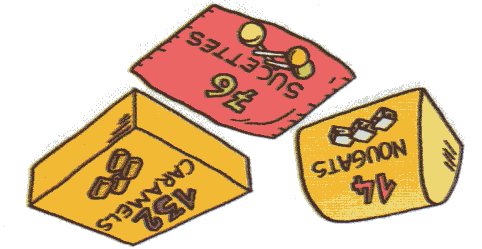 Pour la fête de l’école, Sam apporte 6 paquets de nougats, Lou 20 paquets de sucettes et Flip 5 paquets de caramels.	Combien chacun a-t-il apporté de bonbons ?……………………………………………………………………………………………………………………………………………………………………………………..De la grammaire : 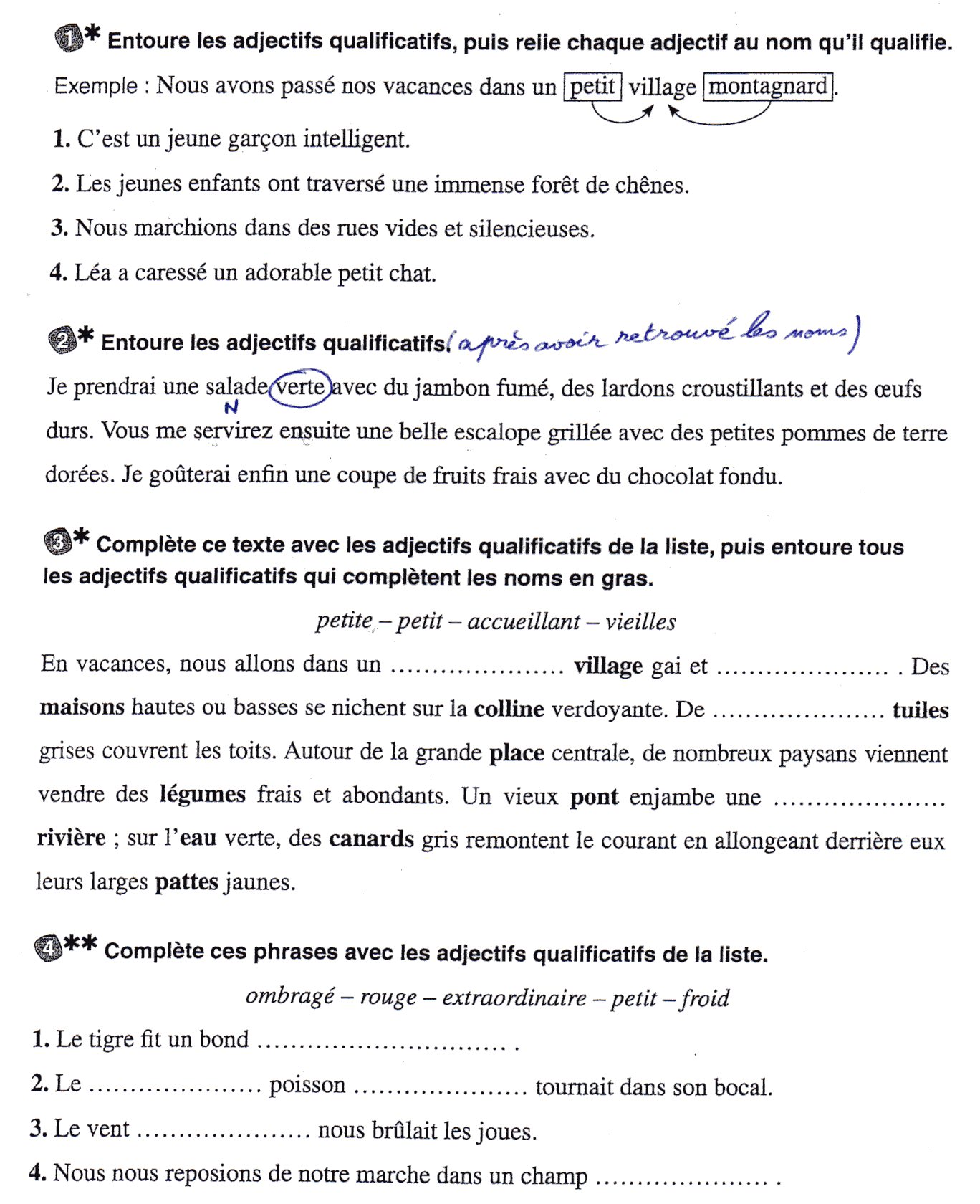 Pour finir, je t’invite à découvrir où notre exposition sur le thème de la ville devrait se dérouler (tu te rappelles de notre projet ?), ainsi que Clair Arthur, l’artiste qui s’associe à l’événement : https://halle2020.wixsite.com/bruissementsJ’aimerais que tu dessines ta ville imaginaire. Garde ton dessin, nous l’utiliserons lorsque nous nous reverrons.Bon travail, et à demain !